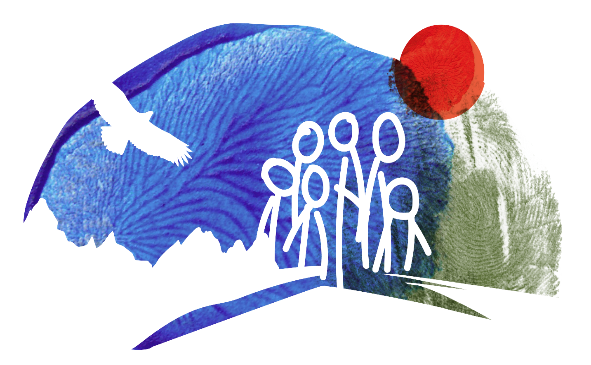 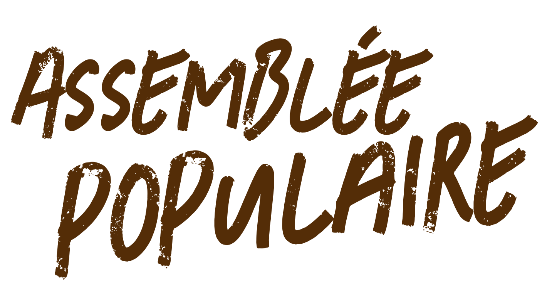 GUIDE D’ANIMATIONRencontres régionales
Rencontres localesCANEVAS DE DISCUSSIONLes réponses et les commentaires doivent nous parvenir au plus tard le 31 mai 2022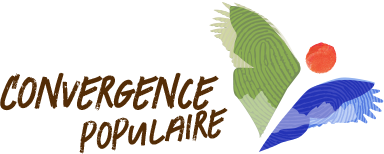 Convergence-populaire.info
Avril 2022INFORMATION SUR LA RENCONTREDate : Type de rencontre 	Locale 	Régionale Lieu : 	Type de groupe :Mouvement citoyen	Famille ou groupe d’ami.es	Organisme communautaire	Milieu de travail	Assemblée publique locale	Autres :Nombre de personnes présentes : Nom de la personne qui a consigné les réponses et les commentaires : 
Coordonnées de contact 	(courriel) 		(téléphone)	LES ENJEUX Est-ce qu’il y a eu consensus autour des enjeux de justice sociale?Oui      NonEst-ce qu’un ou des aspect(s) a ou ont soulevé des réactions et des discussions importantes?Est-ce qu’il y a eu consensus autour des enjeux de la situation environnementale?Oui      NonEst-ce qu’un ou des aspect(s) a ou ont soulevé des réactions et des discussions importantes?Est-ce qu’il y a eu consensus autour des enjeux de démocratie?Oui      NonEst-ce qu’un ou des aspect(s) a ou ont soulevé des réactions et des discussions importantes?Orientations, moyens et mesures Pour chaque orientation, indiquer s’il y a eu consensus dans le groupe. Sinon, quels étaient les questionnements soulevés? Vous pouvez également inscrire des commentaires sur la proposition.Veuillez énumérer les moyens et les mesures proposées par le groupe. Il est normal que des propositions touchent plus d’une orientation et même plus d’un axe. Inscrivez-les là où cela vous semble le plus pertinent.Si possible, précisez s’il s’agit d’une mesure (une proposition très concrète, parfois même chiffrée) ou d’un moyen (solution plus générale). Il peut être difficile de les distinguer, ce n’est pas obligatoire de le préciser.Il est également possible que vous n’ayez pas eu le temps d’aborder tous les enjeux, vous n’avez qu’à cocher la case à cet effet.Les propositions sont numérotées dans le document uniquement pour faciliter la collecte de données en prévision de l’Assemblée populaire.ÉCHANGES SUR LES ORIENTATIONS, LES MOYENS ET LES MESURES CONCRÈTESJUSTICE SOCIALEORIENTATION 1Réinvestir dans les services publics et communautaires afin de répondre aux besoins de l’ensemble de la population et en assurer le caractère universel, gratuit et démocratique.Consensus :	oui 	non  	Non discuté Proposition de moyens et de mesures concrètesÉCHANGES SUR LES ORIENTATIONS, LES MOYENS ET LES MESURES CONCRÈTESJUSTICE SOCIALEORIENTATION 2Lutter contre la discrimination sous toutes ses formes et assurer le respect des droits sociaux de l’ensemble de la population, notamment des peuples autochtones.Consensus :	oui 	non  	Non discuté Proposition de moyens et de mesures concrètesÉCHANGES SUR LES ORIENTATIONS, LES MOYENS ET LES MESURES CONCRÈTESJUSTICE SOCIALEORIENTATION 3Redistribuer la richesse afin de lutter contre les inégalités socio-économiques.Consensus :	oui 	non  	Non discuté Proposition de moyens et de mesures concrètesÉCHANGES SUR LES ORIENTATIONS, LES MOYENS ET LES MESURES CONCRÈTESJUSTICE ÉCOLOGIQUEORIENTATION 1Protéger les milieux naturels, favoriser le rétablissement de la biodiversité et assurer l’accès à l’eau potable.Consensus :	oui 	non  	Non discuté Proposition de moyens et de mesures concrètesÉCHANGES SUR LES ORIENTATIONS, LES MOYENS ET LES MESURES CONCRÈTESJUSTICE ÉCOLOGIQUEORIENTATION 2Mettre en place toutes les mesures permettant d’atteindre le plus rapidement possible les cibles identifiées par le GIEC.Consensus :	oui 	non  	Non discuté Proposition de moyens et de mesures concrètesÉCHANGES SUR LES ORIENTATIONS, LES MOYENS ET LES MESURES CONCRÈTESJUSTICE ÉCOLOGIQUEORIENTATION 3Revoir en profondeur l'utilisation que l'on fait des ressources naturelles dans l'esprit de la réduire au maximum.Consensus :	oui 	non  	Non discuté Proposition de moyens et de mesures concrètesÉCHANGES SUR LES ORIENTATIONS, LES MOYENS ET LES MESURES CONCRÈTESJUSTICE ÉCOLOGIQUEORIENTATION 4Bannir les énergies fossiles.Consensus :	oui 	non  	Non discuté Proposition de moyens et de mesures concrètesÉCHANGES SUR LES ORIENTATIONS, LES MOYENS ET LES MESURES CONCRÈTESJUSTICE ÉCOLOGIQUEORIENTATION 5Soutenir les populations les plus touchées par les changements climatiques.Consensus :	oui 	non  	Non discuté Proposition de moyens et de mesures concrètesÉCHANGES SUR LES ORIENTATIONS, LES MOYENS ET LES MESURES CONCRÈTESDÉMOCRATIEORIENTATION 1Intégrer les principes écologiques et sociaux au cœur même de nos instances démocratiques.Consensus :	oui 	non  	Non discuté Proposition de moyens et de mesures concrètesÉCHANGES SUR LES ORIENTATIONS, LES MOYENS ET LES MESURES CONCRÈTESDÉMOCRATIEORIENTATION 2Revoir en profondeur notre système politique afin de remettre le pouvoir décisionnel et exécutif aux communautés locales.Consensus :	oui 	non  	Non discuté Proposition de moyens et de mesures concrètesÉCHANGES SUR LES ORIENTATIONS, LES MOYENS ET LES MESURES CONCRÈTESDÉMOCRATIEORIENTATION 3Créer les conditions politiques, sociétales et culturelles pour assurer une prise en charge démocratique de la transformation de notre modèle économique.Consensus :	oui 	non  	Non discuté Proposition de moyens et de mesures concrètesLES SUITES DE L’ASSEMBLÉE POPULAIREEt après… Des idées? Quelles pourraient être les prochaines étapes pour l’année à venir? AUTRES COMMENTAIRES OU RÉTROACTION DU GROUPE :accéder au formulaire pour le faireMerci BEAUCOUP!d’avoir pris le temps de réfléchir collectivement 
à un avenir plus juste, démocratique et viable. 
Au plaisir d’y travailler ensemble. Nous vous invitons à vous inscrire à notre liste de contacts 
pour recevoir les nouvelles de la démarchebit.ly/CPop-inscriptionN’oubliez pas de marquer votre agenda !Soyez des nôtres pour l’Assemblée populaire 
Le 11 juin 2022